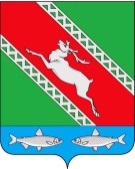 РОССИЙСКАЯ ФЕДЕРАЦИЯИРКУТСКАЯ ОБЛАСТЬАдминистрациямуниципального образования «Катангский район»П О С Т А Н О В Л Е Н И Еот 11.12.2020                       с. Ербогачен			№ 432-пО передаче муниципального имущества   Для обеспечения деятельности муниципальных учреждений муниципального образования «Катангский район», в соответствии со ст. 296 Гражданского кодекса РФ», Положением о порядке управления и распоряжения муниципальным имуществом, находящемся в собственности муниципального образования «Катангский район», утвержденным решением Думы муниципального образования «Катангский район» от 30.09.2020 № 4/5, руководствуясь ст. 48 Устава муниципального образования «Катангский район», администрация муниципального образования «Катангский район»:П О С Т А Н О В Л Я Е Т:1. Закрепить на праве оперативного управления за муниципальным бюджетным общеобразовательным учреждением «Средняя общеобразовательная школа с. Ербогачен» следующие объекты недвижимости:- административно-хозяйственное здание, с кадастровым номером 38:23:020101:213, площадью 326,6 кв. м., расположенное по адресу: Иркутская область, Катангский район, с. Ербогачен, ул. Таежная, д. 12;- спальный корпус, с кадастровым номером 38:23:020101:215, площадью 345,2 кв. м., расположенный по адресу: Иркутская область, Катангский район,                              с. Ербогачен, ул. Таежная, д. 12;- нежилое помещение, с кадастровым номером 38:23:020101:305, площадью 47,9 кв. м., расположенное по адресу: Иркутская область, Катангский район,                       с. Ербогачен, ул. Таежная, д.5.2. Закрепить на праве оперативного управления за муниципальным бюджетным образовательным учреждением дополнительного образования Катангский Центр дополнительного образования следующие объекты недвижимости:- административно-спальный корпус, с кадастровым номером 38:23:020101:214, площадью 260,1 кв. м., расположенный по адресу: Иркутская область, Катангский район, с. Ербогачен, ул. Таежная, д. 12;- школа, с кадастровым номером 38:23:020101:229, площадью 351,1 кв. м., расположенное по адресу: Иркутская область, Катангский район, с. Ербогачен,                   ул. Таежная, д. 12.3. Начальнику отдела по управлению муниципальным имуществом и транспортом администрации муниципального образования «Катангский район» Щегловой Ю. Ю.:- передать указанные объекты по акту приема-передачи;-обеспечить государственную регистрацию права оперативного управления в установленном законодательством порядке.4. Контроль за исполнением постановления возложить на отдел по управлению муниципальным имуществом и транспортом администрации муниципального образования «Катангский район».И. о. главы администрациимуниципального образования «Катангский район» 		                                            Е. В. Васильева                                                                                                        